Zoom - Call into a Zoom MeetingLast Updated: 07/11/2019Back to: Zoom - Web ConferencingLayout:One ColumnTwo ColumnThis tutorial is operating system independent.OVERVIEWZoom has functionality allow participants to join a meeting via telephone audio.To join a Zoom meeting via audio conference (telephone) the meeting will need to be started and the host or participant needs to provide the meeting ID.The meeting ID can be found at the top of the Zoom window: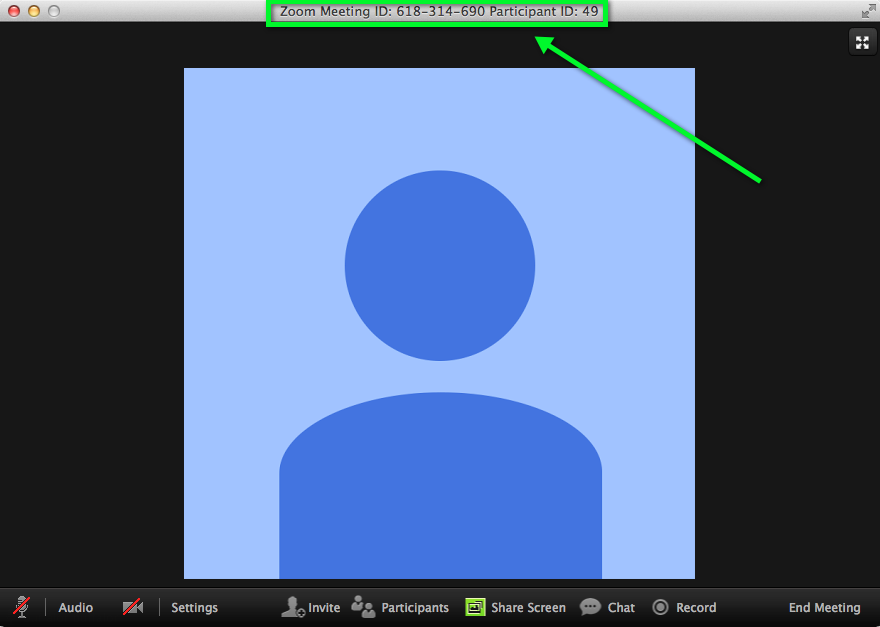 Step 1Audio conferencing participant will need to call:(415) 762-9988 or (646) 568-7788AND follow the verbal instructions.Step 2Enter the meeting ID you wish to join followed by the # key.Step 3You will be asked to enter your participant ID.If you do not know your participant ID, simply press the # keyStep 4You have now joined the Zoom meeting.